  MADONAS NOVADA PAŠVALDĪBA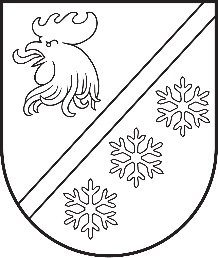 Reģ. Nr. 90000054572Saieta laukums 1, Madona, Madonas novads, LV-4801 t. 64860090, e-pasts: pasts@madona.lv ___________________________________________________________________________MADONAS NOVADA PAŠVALDĪBAS DOMESLĒMUMSMadonā2024. gada 29. februārī						        	     		      Nr. 139								                  (protokols Nr. 4, 80. p.)				Par Madonas novada pašvaldības darba reglamenta izdošanu 2023. gada 1. janvārī stājās spēkā Pašvaldību likums. Pašvaldību likuma 26. panta otrajā daļā paredzēts, ka domes darba organizāciju nosaka pašvaldības darba reglaments. Līdz Pašvaldību likuma spēkā stāšanās brīdim likuma “Par pašvaldībām” tiesību normas paredzēja, ka domes darba organizācija tiek noteikta pašvaldības nolikumā, kas tika izdoti kā saistošie noteikumi. Ir izstrādāts saistošo noteikumu projekts “Madonas novada pašvaldības nolikums”. Lai nodrošinātu pašvaldības darba nepārtrauktību un reglamentētu pašvaldības darba organizāciju  vienlaikus izdodams arī pašvaldības darba reglaments.Pašvaldību likuma 50. panta otrajā daļā paredzēts, kas tiek noteikts reglamentā, kā arī paredzēts deleģējums domei izdot reglamentu un triju darbdienu laikā pēc spēkā stāšanās publicēt to pašvaldības oficiālajā tīmekļvietnē.Pamatojoties uz Pašvaldību likuma 50. panta otro daļu, ņemot vērā 20.02.2024. Finanšu un attīstības komitejas atzinumu, atklāti balsojot: PAR - 14 (Agris Lungevičs, Aigars Šķēls, Aivis Masaļskis, Andris Sakne, Artūrs Čačka, Artūrs Grandāns, Arvīds Greidiņš, Gatis Teilis, Guntis Klikučs, Iveta Peilāne, Kaspars Udrass, Sandra Maksimova, Valda Kļaviņa, Zigfrīds Gora), PRET - NAV, ATTURAS - NAV, Madonas novada pašvaldības dome NOLEMJ:Izdot Madonas novada pašvaldības darba reglamentu. Uzdot Madonas novada Centrālās administrācijas Attīstības nodaļai triju darbdienu laikā pēc reglamenta spēkā stāšanās to publicēt pašvaldības tīmekļvietnē www.madona.lv. Uzdot Lietvedības nodaļai nosūtīt Madonas novada pašvaldības darba reglamentu deputātiem, Centrālās administrācijas nodaļu vadītājiem. Kontroli par lēmuma izpildi veikt Madonas novada pašvaldības izpilddirektoram.Pielikumā: Madonas novada pašvaldības darba reglaments.              Domes priekšsēdētājs					             A. Lungevičs	Melle 27307570